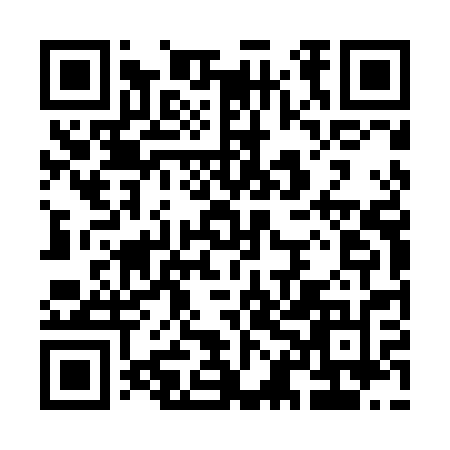 Ramadan times for Rostow, PolandMon 11 Mar 2024 - Wed 10 Apr 2024High Latitude Method: Angle Based RulePrayer Calculation Method: Muslim World LeagueAsar Calculation Method: HanafiPrayer times provided by https://www.salahtimes.comDateDayFajrSuhurSunriseDhuhrAsrIftarMaghribIsha11Mon4:254:256:1312:023:575:515:517:3312Tue4:234:236:1112:013:585:525:527:3513Wed4:204:206:0912:013:595:545:547:3614Thu4:184:186:0712:014:015:565:567:3815Fri4:164:166:0512:014:025:575:577:4016Sat4:134:136:0312:004:035:595:597:4217Sun4:114:116:0012:004:056:006:007:4418Mon4:084:085:5812:004:066:026:027:4519Tue4:064:065:5611:594:076:046:047:4720Wed4:034:035:5411:594:086:056:057:4921Thu4:014:015:5211:594:106:076:077:5122Fri3:583:585:4911:584:116:096:097:5323Sat3:563:565:4711:584:126:106:107:5524Sun3:533:535:4511:584:136:126:127:5725Mon3:513:515:4311:584:156:136:137:5926Tue3:483:485:4111:574:166:156:158:0127Wed3:463:465:3811:574:176:176:178:0228Thu3:433:435:3611:574:186:186:188:0429Fri3:403:405:3411:564:206:206:208:0630Sat3:383:385:3211:564:216:216:218:0831Sun4:354:356:3012:565:227:237:239:101Mon4:334:336:2712:555:237:247:249:122Tue4:304:306:2512:555:247:267:269:143Wed4:274:276:2312:555:257:287:289:174Thu4:244:246:2112:555:267:297:299:195Fri4:224:226:1912:545:287:317:319:216Sat4:194:196:1712:545:297:327:329:237Sun4:164:166:1412:545:307:347:349:258Mon4:134:136:1212:535:317:367:369:279Tue4:114:116:1012:535:327:377:379:2910Wed4:084:086:0812:535:337:397:399:32